РЕСПУБЛИКА БУРЯТИЯЗАКОНОБ ОХРАНЕ АТМОСФЕРНОГО ВОЗДУХАПринятНародным ХураломРеспублики Бурятия26 апреля 2011 годаСтатья 1. Отношения, регулируемые настоящим ЗакономНастоящий Закон регулирует отношения, возникающие в области охраны атмосферного воздуха как жизненно важного компонента окружающей среды, и направлен на обеспечение прав граждан, проживающих на территории Республики Бурятия, на благоприятную окружающую среду и достоверную информацию о ее состоянии.Статья 2. Основные понятия, используемые в настоящем ЗаконеВ настоящем Законе используются понятия, определенные Федеральным законом от 4 мая 1999 года N 96-ФЗ "Об охране атмосферного воздуха" и Федеральным законом от 10 января 2002 года N 7-ФЗ "Об охране окружающей среды", а также следующие основные понятия:1) фоновая концентрация загрязняющего вещества в атмосферном воздухе - концентрация загрязняющего атмосферу вещества, создаваемая всеми источниками, исключая рассматриваемые в единице объема атмосферного воздуха, рассчитываемая согласно нормативным документам по данным наблюдений за состоянием атмосферного воздуха конкретной территории и обусловленная влиянием всех источников выбросов на данной территории, включая трансграничное загрязнение атмосферного воздуха;2) система сводных расчетов загрязнения атмосферы - информационная система, созданная для расчетов выбросов загрязняющих веществ в атмосферном воздухе, включающая в себя информационные технологии, программы для расчета выбросов загрязняющих веществ в атмосферный воздух стационарными и передвижными источниками выбросов, базы данных о параметрах выбросов загрязняющих веществ от антропогенных источников загрязнения атмосферы, расположенных на территории городских и иных поселений.(в ред. Законов Республики Бурятия от 04.03.2016 N 1709-V, от 14.11.2019 N 716-VI)Статья 3. Полномочия Народного Хурала Республики Бурятия в области охраны атмосферного воздухаК полномочиям Народного Хурала Республики Бурятия в области охраны атмосферного воздуха относятся:1) принятие законов Республики Бурятия в области охраны атмосферного воздуха и осуществление контроля за их исполнением;2) утверждение в составе республиканского бюджета на соответствующий год и плановый период объемов финансирования государственных программ Республики Бурятия охраны атмосферного воздуха;(в ред. Закона Республики Бурятия от 13.11.2014 N 799-V)2.1) введение ограничения использования нефтепродуктов и других видов топлива, сжигание которых приводит к загрязнению атмосферного воздуха на соответствующей территории, а также стимулирование производства и применения экологически безопасных видов топлива и других энергоносителей;(п. 2.1 введен Законом Республики Бурятия от 04.12.2020 N 1250-VI)3) осуществление иных полномочий в области охраны атмосферного воздуха в соответствии с законодательством Российской Федерации и законодательством Республики Бурятия.Статья 4. Полномочия Правительства Республики Бурятия в области охраны атмосферного воздуха1. К полномочиям Правительства Республики Бурятия в области охраны атмосферного воздуха относятся:1) участие в проведении государственной политики в области охраны атмосферного воздуха на территории Республики Бурятия;2) разработка, принятие и реализация государственных программ Республики Бурятия в области охраны атмосферного воздуха в соответствии с законодательством Российской Федерации и законодательством Республики Бурятия;(в ред. Закона Республики Бурятия от 13.11.2014 N 799-V)3) осуществление в пределах своей компетенции координации деятельности физических и юридических лиц в области охраны атмосферного воздуха, в том числе организация разработки систем сводных расчетов загрязнения атмосферы в населенных пунктах в соответствии с утвержденным перечнем и определение порядка предоставления данных о фоновой концентрации загрязняющих веществ в атмосферном воздухе, по которым не осуществляются наблюдения федеральными органами исполнительной власти в области гидрометеорологии и смежных с ней областях;(в ред. Закона Республики Бурятия от 04.03.2016 N 1709-V)4) осуществление регионального государственного экологического контроля (надзора) в части соблюдения обязательных требований в области охраны атмосферного воздуха;(п. 4 в ред. Закона Республики Бурятия от 07.10.2021 N 1771-VI)5) участие в организации и проведении государственного мониторинга атмосферного воздуха;6) утратил силу. - Закон Республики Бурятия от 12.03.2015 N 929-V;7) введение ограничений на передвижение транспортных и иных передвижных средств в населенных пунктах, местах отдыха и туризма, на особо охраняемых природных территориях и регулирование передвижения транспортных и иных передвижных средств на указанных территориях в целях уменьшения выбросов загрязняющих веществ в атмосферный воздух;(в ред. Закона Республики Бурятия от 14.11.2019 N 716-VI)8) установление сроков поэтапного достижения предельно допустимых выбросов загрязняющих веществ в атмосферный воздух по представлению уполномоченного территориального органа федерального органа исполнительной власти в области охраны атмосферного воздуха;(в ред. Закона Республики Бурятия от 14.11.2019 N 716-VI)9) проведение мероприятий по защите населения при чрезвычайных ситуациях, представляющих угрозу для жизни и здоровья людей в результате загрязнения атмосферного воздуха;10) определение в соответствии с федеральным законодательством по представлениям территориальных органов федерального органа исполнительной власти в области охраны окружающей среды и территориальных органов других федеральных органов исполнительной власти порядка проведения работ по регулированию выбросов загрязняющих веществ в атмосферный воздух в периоды неблагоприятных метеорологических условий в населенных пунктах, в том числе подготовка и передача соответствующих прогнозов;(в ред. Закона Республики Бурятия от 14.11.2019 N 716-VI)11) утверждение порядка осуществления общественного контроля за охраной атмосферного воздуха в Республике Бурятия в соответствии с законодательством Российской Федерации;12) информирование населения о состоянии атмосферного воздуха, его загрязнении и выполнении программ улучшения качества атмосферного воздуха и соответствующих мероприятий;13) предъявление исков о возмещении вреда окружающей среде, причиненного в результате нарушения законодательства в области охраны атмосферного воздуха;(в ред. Законов Республики Бурятия от 15.11.2011 N 2400-IV, от 07.10.2021 N 1771-VI)14) утратил силу с 15.09.2021. - Закон Республики Бурятия от 04.12.2020 N 1250-VI;15) осуществление иных полномочий в области охраны атмосферного воздуха в соответствии с законодательством Российской Федерации и законодательством Республики Бурятия;16) организация приема отчетности о выбросах загрязняющих веществ в атмосферный воздух от юридических лиц и индивидуальных предпринимателей, осуществляющих хозяйственную и (или) иную деятельность на объектах, подлежащих региональному государственному экологическому контролю (надзору);(п. 16 введен Законом Республики Бурятия от 12.03.2015 N 929-V; в ред. Законов Республики Бурятия от 14.11.2019 N 716-VI, от 07.10.2021 N 1771-VI)17) установление целевых показателей объема или массы выбросов загрязняющих веществ в атмосферный воздух на территории Республики Бурятия и сроков их снижения.(п. 17 введен Законом Республики Бурятия от 12.03.2015 N 929-V; в ред. Закона Республики Бурятия от 14.11.2019 N 716-VI)2. Полномочия Правительства Республики Бурятия, указанные в настоящем Законе, осуществляются непосредственно Правительством Республики Бурятия или уполномоченным им органом исполнительной власти Республики Бурятия в области охраны окружающей среды (далее - уполномоченный орган).Статья 5. Координация деятельности физических и юридических лиц при нормировании выбросов загрязняющих веществ в атмосферный воздух на территории Республики Бурятия(в ред. Закона Республики Бурятия от 14.11.2019 N 716-VI)1. Перечень населенных пунктов, для территорий которых разрабатываются системы сводных расчетов загрязнения атмосферы, определяется Правительством Республики Бурятия по согласованию с территориальными органами исполнительных органов государственной власти Российской Федерации в области санитарно-эпидемиологического надзора и территориальными органами исполнительных органов государственной власти Российской Федерации в области охраны атмосферного воздуха.(в ред. Закона Республики Бурятия от 04.03.2016 N 1709-V)В случае отсутствия сводных расчетов рассеивания выбросов загрязняющих веществ в атмосферном воздухе для территории населенных пунктов допустимые выбросы устанавливаются на основе расчетов рассеивания выбросов загрязняющих веществ в атмосферном воздухе, выполненных юридическими лицами и индивидуальными предпринимателями, имеющими стационарные источники выбросов загрязняющих веществ в атмосферный воздух (ведомственный том предельно допустимых выбросов).(в ред. Закона Республики Бурятия от 14.11.2019 N 716-VI)Сроки поэтапного достижения нормативов предельно допустимых выбросов устанавливаются на основании технико-экономического анализа соответствия мероприятий по снижению выбросов загрязняющих веществ наилучших доступных технологий.(в ред. Закона Республики Бурятия от 12.03.2015 N 929-V)2. Фоновая концентрация загрязняющего вещества в атмосферном воздухе, за исключением загрязняющих веществ, по которым ведутся наблюдения, определяется по результатам сводных расчетов загрязнения атмосферы территории населенных пунктов. Данные о фоновом загрязнении по этим веществам предоставляются в порядке, утвержденном Правительством Республики Бурятия.Статья 6. Регулирование выбросов загрязняющих веществ в атмосферный воздух(в ред. Закона Республики Бурятия от 14.11.2019 N 716-VI)1. Исполнительные органы государственной власти Республики Бурятия обязаны осуществлять меры по уменьшению выбросов загрязняющих веществ в атмосферный воздух, в том числе при эксплуатации транспортных и иных передвижных средств.(в ред. Закона Республики Бурятия от 14.11.2019 N 716-VI)2. Юридические лица и индивидуальные предприниматели при производстве и эксплуатации транспортных и иных передвижных средств и установок должны обеспечивать непревышение установленных технических нормативов выбросов.3. В целях охраны атмосферного воздуха и соблюдения режима особо охраняемых природных территорий уполномоченный орган в соответствии с порядком, установленным Правительством Республики Бурятия, в пределах своей компетенции вводит ограничения на въезд транспортных и иных передвижных средств в населенные пункты, в места отдыха и туризма на особо охраняемых природных территориях и регулирует передвижение транспортных и иных передвижных средств на указанных территориях в целях уменьшения выбросов загрязняющих веществ в атмосферный воздух.(в ред. Закона Республики Бурятия от 14.11.2019 N 716-VI)4. На территориях следующих муниципальных образований: городской округ "Город Улан-Удэ", городское поселение "Город Гусиноозерск" и городское поселение "Селенгинское" - юридическим лицам и индивидуальным предпринимателям, имеющим в собственности или на ином законном основании объекты, используемые для осуществления предпринимательской деятельности и отапливаемые автономными источниками теплоснабжения, при наличии подключения (технологического присоединения) к системе теплоснабжения не допускается в период с 15 сентября по 15 мая календарного года использование твердого вида топлива (каменный, бурый уголь, дрова) в автономных источниках теплоснабжения.(часть 4 в ред. Закона Республики Бурятия от 06.07.2023 N 2689-VI)Статья 7. Мероприятия по защите населения при изменении состояния атмосферного воздуха, угрожающего жизни и здоровью людей1. В периоды неблагоприятных метеорологических условий уполномоченным органом и органами местного самоуправления организуются работы по регулированию выбросов загрязняющих веществ в атмосферный воздух.(в ред. Закона Республики Бурятия от 14.11.2019 N 716-VI)2. Порядок проведения указанных в части 1 настоящей статьи работ, в том числе подготовка и передача соответствующих прогнозов, определяется уполномоченным органом по представлению территориального органа федерального органа исполнительной власти в области охраны окружающей среды и территориальных органов других федеральных органов исполнительной власти.3. При получении прогнозов неблагоприятных метеорологических условий юридические лица и индивидуальные предприниматели, имеющие источники выбросов загрязняющих веществ в атмосферный воздух, обязаны проводить мероприятия по уменьшению выбросов загрязняющих веществ в атмосферный воздух, согласованные с органами исполнительной власти Республики Бурятия, уполномоченными на осуществление регионального государственного экологического контроля (надзора).(в ред. Законов Республики Бурятия от 08.10.2012 N 2935-IV, от 14.11.2019 N 716-VI, от 07.10.2021 N 1771-VI)4. При изменении состояния атмосферного воздуха, которое вызвано аварийными выбросами загрязняющих веществ в атмосферный воздух и при котором создается угроза жизни и здоровью человека, принимаются экстренные меры по защите населения в соответствии с законодательством Российской Федерации о защите населения и территорий от чрезвычайных ситуаций природного и техногенного характера.(в ред. Закона Республики Бурятия от 14.11.2019 N 716-VI)Статья 8. Меры стимулирования и государственной поддержки деятельности в сфере охраны атмосферного воздуха1. Правительство Республики Бурятия осуществляет экономическое стимулирование деятельности юридических лиц и индивидуальных предпринимателей, выполняющих:1) внедрение наилучших доступных технологий в целях снижения выбросов загрязняющих веществ в атмосферный воздух;(в ред. Закона Республики Бурятия от 12.03.2015 N 929-V)2) разработку конструкторской документации и изготовление установок для получения альтернативных видов топлива и доведения качества очистки дизельного топлива до европейских стандартов;3) разработку конструкторской документации и изготовление систем заправки, хранения, транспортировки альтернативных видов топлива, очистки дизельного топлива, соответствующих европейским стандартам;4) производство альтернативных видов топлива на территории Республики Бурятия;5) установку на автомототранспортных средствах оборудования для работы на альтернативных видах моторного топлива, сжиженного и природного газа, в том числе компримированного;6) техническое обслуживание, диагностирование и ремонт автомототранспортных средств, работающих на альтернативных видах моторного топлива;7) установку на автомототранспортных средствах нейтрализаторов и иных устройств для снижения токсичности отработанных газов, влияющих на технические нормативы выбросов автомототранспортных средств;8) производство добавок и присадок к моторному топливу, улучшающих его экологические свойства;9) использование природного и сжиженного газа в качестве топлива для теплоснабжения зданий и сооружений при отсутствии технической возможности подключения к централизованным сетям теплоснабжения;10) подготовку кадров для ведения работ по оборудованию и эксплуатации, ремонту автомототранспортных средств, работающих на альтернативных видах моторного топлива, а также для производства альтернативных видов топлива;11) установку высокоэффективного газоочистного оборудования, внедрение экологически чистых материалов.2. В целях стимулирования субъектов топливного рынка Республики Бурятия к производству и реализации на территории Республики Бурятия нефтепродуктов и других видов топлива более высокого технического уровня с улучшенными экологическими показателями Правительство Республики Бурятия утверждает порядок присвоения экологического знака качества для заправочных станций, расположенных на территории Республики Бурятия.3. Представление мер государственной поддержки осуществляется в соответствии с федеральным законодательством и законодательством Республики Бурятия.Статья 9. Государственные программы Республики Бурятия охраны атмосферного воздуха(в ред. Закона Республики Бурятия от 13.11.2014 N 799-V)1. Государственные программы Республики Бурятия охраны атмосферного воздуха разрабатываются в целях охраны здоровья населения от негативного воздействия загрязнения атмосферного воздуха, уменьшения выбросов загрязняющих веществ в атмосферный воздух, сокращения использования нефтепродуктов и других видов топлива, сжигание которых приводит к загрязнению атмосферного воздуха, и стимулирования производства и применения экологически безопасных видов топлива и других энергоносителей.(в ред. Законов Республики Бурятия от 13.11.2014 N 799-V, от 14.11.2019 N 716-VI)2. Государственные программы Республики Бурятия охраны атмосферного воздуха разрабатываются с учетом результатов оценки риска здоровью населения от загрязнения атмосферного воздуха, мероприятий по уменьшению выбросов загрязняющих веществ, данных мониторинга атмосферного воздуха, результатов контроля выбросов загрязняющих веществ, результатов расчетов рассеивания выбросов загрязняющих веществ.(в ред. Законов Республики Бурятия от 13.11.2014 N 799-V, от 14.11.2019 N 716-VI)3. Государственные программы Республики Бурятия охраны атмосферного воздуха могут выноситься на обсуждение граждан и общественных объединений в целях учета их предложений при планировании и осуществлении мероприятий по улучшению качества атмосферного воздуха.(в ред. Закона Республики Бурятия от 13.11.2014 N 799-V)4. Финансирование государственных программ Республики Бурятия охраны атмосферного воздуха осуществляется в соответствии с законом о республиканском бюджете на соответствующий финансовый год и плановый период.(в ред. Закона Республики Бурятия от 13.11.2014 N 799-V)Статья 10. Общественный контроль за охраной атмосферного воздуха1. Общественный контроль за охраной атмосферного воздуха на территории Республики Бурятия осуществляется общественными объединениями и иными некоммерческими организациями в соответствии с их уставами и гражданами.2. Указанные в части 1 настоящей статьи субъекты общественного контроля имеют право:1) получать информацию о состоянии атмосферного воздуха, его загрязнении, источниках вредного загрязнения и вредного физического воздействия на него;2) инициировать проведение референдумов по вопросам охраны атмосферного воздуха в соответствии с законодательством Российской Федерации и законодательством Республики Бурятия;3) принимать участие в разработке государственных программ Республики Бурятия охраны атмосферного воздуха.(в ред. Закона Республики Бурятия от 13.11.2014 N 799-V)Статья 11. Мониторинг атмосферного воздуха1. В целях наблюдения за состоянием атмосферного воздуха, его загрязнением и за происходящими в нем природными явлениями, а также оценки и прогноза состояния атмосферного воздуха и его загрязнения, обеспечения органов государственной власти, органов местного самоуправления, организаций и населения текущей и экстренной информацией о загрязнении атмосферного воздуха уполномоченный орган участвует в организации и проведении государственного мониторинга атмосферного воздуха на территории Республики Бурятия.2. В соответствии с системами сводных расчетов загрязнения атмосферы предусматривается наблюдение за загрязнением атмосферного воздуха.(часть 2 в ред. Закона Республики Бурятия от 04.03.2016 N 1709-V)Статья 12. Административная ответственность в области охраны атмосферного воздухаНарушение требований в области охраны атмосферного воздуха влечет административную ответственность в соответствии с федеральным законодательством и законодательством Республики Бурятия.Статья 13. Вступление в силу настоящего ЗаконаНастоящий Закон вступает в силу с 1 января 2012 года.Президент Республики БурятияВ.В.НАГОВИЦЫНг. Улан-Удэ5 мая 2011 годаN 1993-IV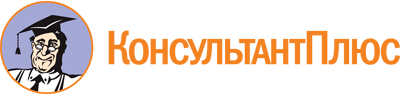 Закон Республики Бурятия от 05.05.2011 N 1993-IV
(ред. от 06.07.2023)
"Об охране атмосферного воздуха"
(принят Народным Хуралом РБ 26.04.2011)Документ предоставлен КонсультантПлюс

www.consultant.ru

Дата сохранения: 27.10.2023
 5 мая 2011 годаN 1993-IVСписок изменяющих документов(в ред. Законов Республики Бурятия от 15.11.2011 N 2400-IV,от 08.10.2012 N 2935-IV, от 13.11.2014 N 799-V, от 12.03.2015 N 929-V,от 04.03.2016 N 1709-V, от 14.11.2019 N 716-VI, от 04.12.2020 N 1250-VI,от 07.10.2021 N 1771-VI, от 06.07.2023 N 2689-VI)